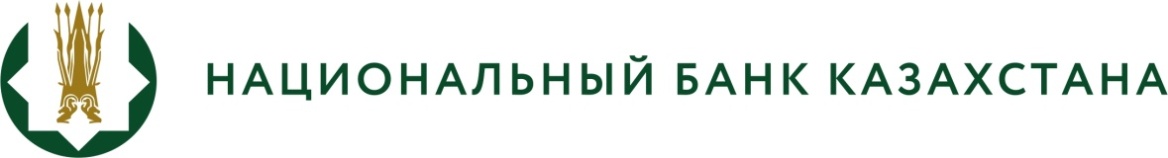 ПРЕСС - РЕЛИЗ №17О базовой ставке11 июля 2016 г. 	г. АлматыНациональный Банк Республики Казахстан принял решение снизить базовую ставку до 13,0% с коридором +/-1%. Инфляция в полной мере соответствует прогнозам Национального Банка, риски ускорения инфляционных процессов при сохранении текущих условий минимальны, что с высокой вероятностью позволяет ожидать достижение инфляцией верхней границы целевого коридора 6-8% к концу 2016 года. Принимая во внимание временной лаг влияния базовой ставки на инфляцию, оцениваемый в один год, решение о снижении базовой ставки подтверждает уверенность в сохранении инфляции в пределах указанного целевого коридора на горизонте 12 месяцев и до конца 2017 года. Решение по базовой ставке принималось с учетом следующих факторов.Позитивные тренды на внешнем рынке способствуют продолжению тенденции последних 4 месяцев по перетоку валютных активов в тенговые как на рынке наличной иностранной валюты, так и на рынке банковских депозитов.Цены на мировых рынках нефти в мае-июне 2016 года формировались на более высоких уровнях, чем ожидалось. Результаты референдума в Великобритании по выходу из Европейского союза привели к росту краткосрочной турбулентности на финансовых рынках, но прямые риски от выхода Великобритании из Евросоюза для Казахстана оцениваются как ограниченные.Ситуация на внутреннем валютном рынке стабильна, негативные ожидания в отношении валютных рисков снижаются. По оценкам Национального Банка, курс тенге отражает сочетание фундаментальных внешних и внутренних факторов, о чем свидетельствуют его незначительные изменения на протяжении последних месяцев и уровень участия Национального Банка на внутреннем валютном рынке.На денежном рынке наблюдается структурный профицит ликвидности, в связи с чем Национальный Банк продолжает активно проводить операции по изъятию избыточной ликвидности. Низкие кредитная активность и спрос на кредитные ресурсы не позволяют ей перетекать в реальный сектор экономики, тем самым ограничивая риск ускорения инфляционных процессов.Значение фактической инфляции совпадает с оценками Национального Банка. За первое полугодие 2016 года ее уровень составил 4,6%, в июне – 0,4%. Согласно опросам по инфляционным ожиданиям населения и мониторингу предприятий, ожидаются более умеренные темпы роста цен на потребительские товары и готовую продукцию предприятий реального сектора. Инфляция в странах – основных торговых партнерах замедляется. Сдерживающим фактором остается сохранение на низком уровне экономической активности в стране. Дальнейшие действия по базовой ставке будут зависеть от фактических данных по инфляции, их отклонения от прогноза, от инфляционных ожиданий населения и рынка, а также валютных предпочтений субъектов экономики. Возможное снижение базовой ставки будет обусловлено наличием устойчивого сигнала, свидетельствующего о приближении уровня инфляции к целевому диапазону. Следующее решение по базовой ставке будет объявлено 15 августа 2016 года в 17.00 по времени Астаны. Более подробную информацию можно получить по телефонам:+7 (727) 2704 585+7 (727) 3302 497e-mail: press@nationalbank.kzwww.nationalbank.kz